                                                                                                                                  Проєкт О.Власова                                  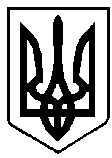                                     ВАРАСЬКА МІСЬКА РАДА Восьме скликання                                                               (Чергова сесія)Р І Ш Е Н Н Я04 жовтня 2022 року			 	            №2162-ПРР-VIII-4100Про затвердження проєкту землеустрою щодо відведення земельної ділянки в оренду Старорафалівському споживчому товариству         Розглянувши клопотання Старорафалівського споживчого товариства від 06.09.2022 року, поданий проєкт землеустрою щодо відведення земельної ділянки в оренду, розроблений сертифікованим інженером – землевпорядником Гусаруком О.В., витяг з Державного земельного кадастру про земельну ділянку, витяг із технічної документації про нормативу грошову оцінку земельної ділянки, керуючись рішенням Старорафалівської  сільської ради від 05.02.2020 року № 1722 «Про встановлення ставок та пільг із сплати земельного податку на 2021 рік», відповідно до статтей 2, 12, 79-1, 93, 96, 116,122 Земельного кодексу України, статтей 25, 50 Закону України «Про землеустрій», пункту 34 частини першої статті 26, частини першої статті 59 Закону України «Про місцеве самоврядування в Україні», Вараська міська радаВ И Р І Ш И Л А :            1. Припинити Старорафалівському споживчому товариству право постійного користування земельною ділянкою площею 0,3610 га, посвідчене державним актом на право постійного користування землею серії РВ № 00026 від 30.10.1996 року.                2. Затвердити проєкт землеустрою щодо відведення земельної ділянки в оренду строком на 10 (десять) років Старорафалівському споживчому товариству (кадастровий номер 5620889300:01:002:0221) площею 0,3610 га для будівництва та обслуговування будівель торгівлі (за рахунок земель запасу житлової та громадської забудови комунальної власності), земельна ділянка знаходиться: Рівненська область, Вараський район,  с. Стара Рафалівка, вулиця Центральна.	3. Передати Старорафалівському споживчому товариству в оренду строком на 10 (десять) років земельну ділянку площею 0,3610 га (кадастровий номер 5620889300:01:002:0221) для будівництва та обслуговування будівель торгівлі (за рахунок земель запасу житлової та громадської забудови комунальної власності), земельна ділянка знаходиться: Рівненська область, Вараський район,   с. Стара Рафалівка, вулиця Центральна.       4. Встановити Старорафалівському споживчому товариству орендну плату за користування земельною ділянкою площею 0,3610 га (кадастровий номер 5620889300:01:002:0221) для будівництва та обслуговування будівель торгівлі (за рахунок земель запасу житлової та громадської забудови комунальної власності), земельна ділянка знаходиться: Рівненська область, Вараський район, с. Стара Рафалівка, вулиця Центральна, в розмірі 12% від нормативної грошової оцінки земельної ділянки. Нормативна грошова оцінка земельної ділянки становить 1 403 797, 01 грн. Загальна орендна плата в рік становить   168 455, 64 грн.5. Право оренди на земельну ділянку підтвердити договором оренди земельної ділянки та провести державну реєстрацію відповідно до Закону України «Про державну реєстрацію речових прав на нерухоме майно та їх обтяжень». 6. Землекористувачу виконувати обов’язки, передбачені статтею 96 Земельного кодексу України.                                                                            7. Землекористувачу, в разі закінчення терміну користування земельною ділянкою, забезпечити повернення земельної ділянки у відання міської ради за актом приймання передачі земельної ділянки у стані, придатному для подальшого її використання за призначенням, або продовжити термін користування земельною ділянкою.         8. Контроль за виконанням рішення покласти на постійну комісію з питань земельних відносин, містобудування та екології.       Міський голова                                                    Олександр МЕНЗУЛ